FrançaisMercredi 1er avrilLa lettre yObjectifs d’apprentissage :Repérer régulièrement la lettre « y » et y associer un phonème (son) en prenant compte des lettres voisines.Décoder des mots contenant la lettre « y ».Comprendre le principe de répartition (en 2 i) quand y est à l’intérieur d’un mot.Développer la reconnaissance orthographique des mots rencontrés.Phase de rappel et travail de mémorisation :Rappel : Reprenez avec votre enfant les mots écrits la veille dans son cahier (syllabe – yoyo – crayon – voyager). Reprenez avec lui les différentes façons de lire la lettre y (le phonème [i], le phonème [j] ou la répartition en 2i).Mémorisation : Demander à votre enfant d’épeler les mots en les regardant puis en fermant les yeux.Ecriture des mots avec modèle puis sans modèle.Activités de transfert et d’entrainement :Transfert : Laisser du temps à votre enfant pour décoder chaque mot. Puis procéder mot par mot. Il s’agit de mots dont la lecture amène la répartition de la lettre y en 2 i.  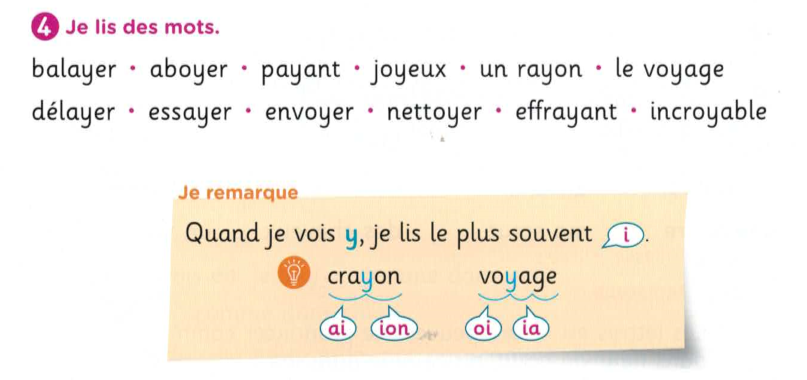 Exercices d’entrainement :Exercice 1 :Demander à votre enfant de lire la consigne puis de vous expliquer ce qu’il doit faire pour valider sa compréhension. Procéder à la lecture des mots. Montrer que pour le mot kayak, (mot emprunté aux mots inuits), la lettre y ne se répartit pas. Montrer que pour le mot jockey, la lettre y forme un graphème avec la lettre e pour faire le son « è ». Précisez que c’est un mot emprunté de l’anglais. 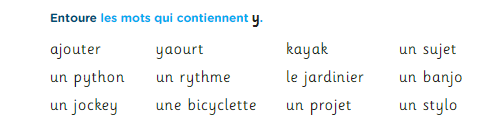 (Il y a un risque de confusion visuelle entre le y et le j).Exercice 2 :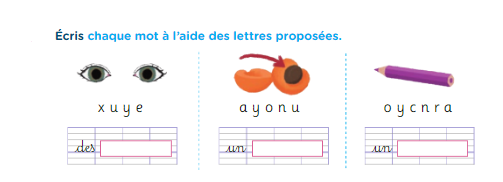 Exercice 3 :Si votre enfant a des difficultés à trouver les mots, vous pouvez lui donner les 4 mots réponses dans le désordre et il devra retrouver la solution parmi les 4 mots proposés.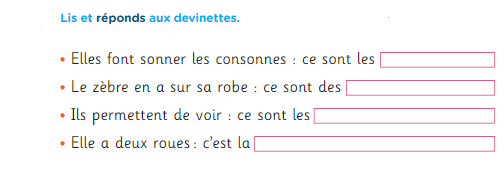 